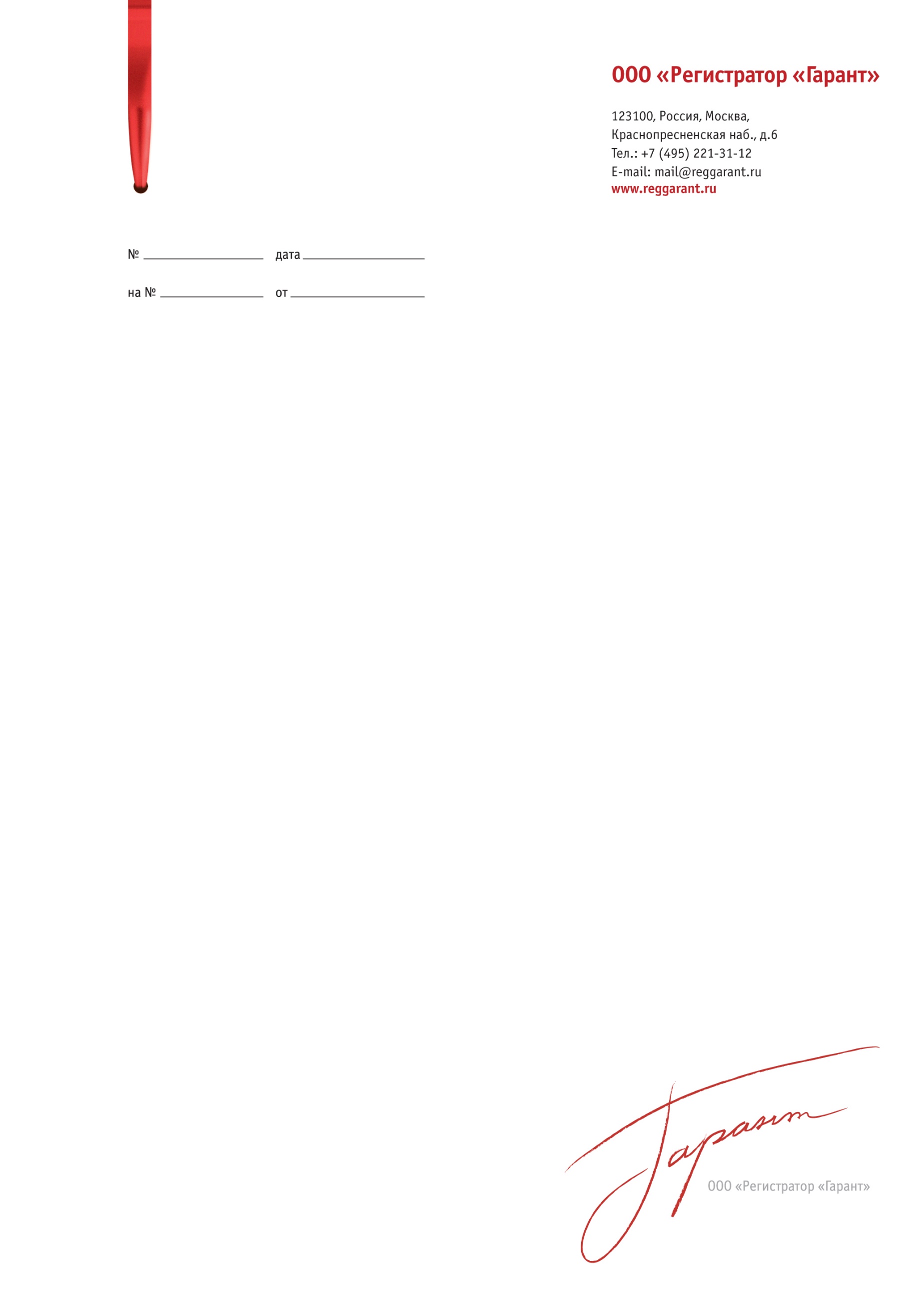 Список документов,предоставляемых в ООО «Регистратор «Гарант»при приеме реестра от экс-РегистратораДокументы, предоставление которых допускается в виде копий, заверенных Эмитентом, объем которых превышает один лист, должны быть прошиты, пронумерованы, прошивка подписана руководителем Эмитента и скреплена печатью Эмитента.№ Наименование документа Тип документа с указанием формы заверения(оригинал/копия) Формат 1. Протокол / Решение уполномоченного органа Эмитента (выписка из указанного протокола) об утверждении Регистратора и условий договора на ведение Реестра, с приложением утверждаемого проекта договораРешение / Протокол - копия, заверенная Эмитентом Выписка из протокола - оригинал Бумажный 2. Доверенность в отношении должностных лиц Эмитента, которым предоставляется право получения информации из РеестраОригинал Бумажный 3. Анкета Эмитента Оригинал Бумажный 4. Копия паспорта единоличного исполнительного органа Эмитента (все страницы) Копия, заверенная Эмитентом Бумажный 5. Анкета уполномоченного представителя (для физических или юридических лиц) Оригинал Бумажный 6. Опросный лист для юридических лиц Оригинал Бумажный 7. Опросный лист «Сведения о бенефициарных владельцах» Оригинал Бумажный 8. Опросный лист «Сведения о выгодоприобретателях» Оригинал Бумажный 9. Сведения (документы) о финансовом положении В случае отсутствия документов, подтверждающих финансовое положение, Эмитентом предоставляется письмо с указанием причины непредоставления сведений Документы о финансовом положении - копия, заверенная Эмитентом Письмо - оригинал Бумажный 10. Сведения о деловой репутации В случае отсутствия документов, подтверждающих деловую репутацию, Эмитентом предоставляется письмо с указанием причины непредоставления сведений Оригинал Бумажный 